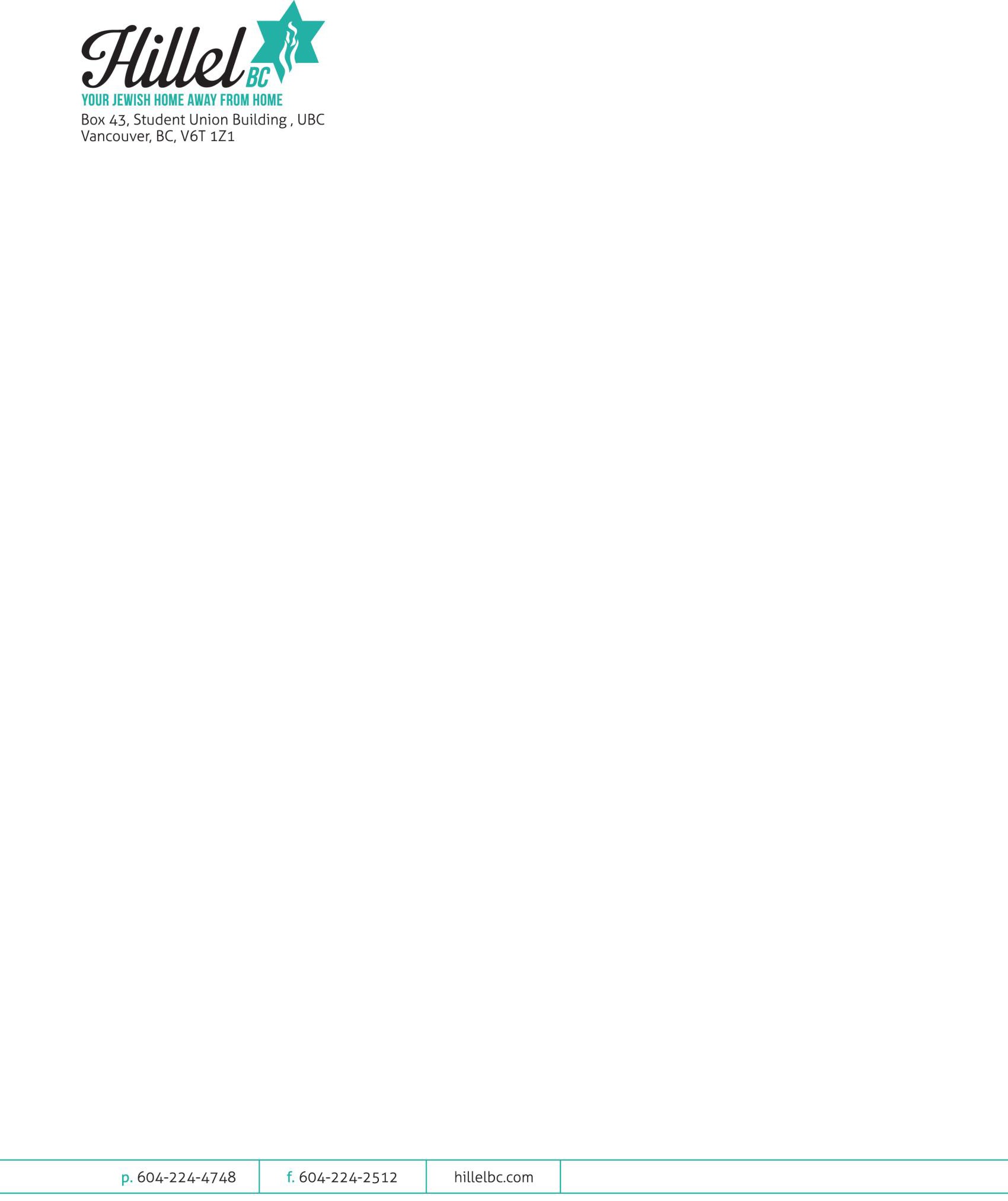 Executive Director, Hillel BCHillel BC Society is searching for an Executive Director effective June 15, 2020.Hillel BC is a dynamic organization whose mission is to support Jewish student life on university and college campuses across Metro Vancouver and in Victoria, BC. The organization’s base of operations is in a central location on the University of British Columbia (UBC) campus in a new and modern facility.The organization seeks an energetic, engaging, and collaborative Executive Director to:lead a small team of approximately seven staff;develop and cultivate key relationships on campus, including administration, faculty, and staffsupport efforts to engage and foster leadership development opportunities for young adultsenhance Hillel’s support base, including donors, through fundraising and other activitieswork with community leaders representing a broad spectrum of organizationswork collaboratively with a Board of Directors to fulfill the organization’s missionConsideration of exceptional candidates with diverse professional experience may include: business leaders, rabbis, teachers, and Jewish professionals.We want someone who excels at:Developing and implementing a vision that supports and guides the organization’s mission.Fundraising. You must have a solid track record of fundraising (and developing other revenue sources) and be able to foster and develop solid relationships with major donors in the Jewish communityEngaging and inspiring others, including students, staff and donorsHiring and retaining competent, qualified staff, through feedback, mentorship and professional development opportunities. We have a great team currently in place.Embracing diversity and inclusion while ensuring that Hillel BC remains a safe place for collaboration and collegial debate on issues of importance to Jewish students and the wider community.Responsibilities include:Vision, leadership, planning and implementationFinancial resource development and managementCampus and community relationsSupervision and human resources managementBoard Governance: Report to and work closely with the Board of Directors to seek their involvement in policy decisions, visioning, fundraising and to increase the overall visibility of the organization.Personal Qualifications:A bachelor’s degree and 4+ years of professional work experience, at least 2 in a senior management position with demonstrated responsibilities covering human resourcesAbility to relate well to University age students both undergraduate and post graduate.Fundraising and financial management.Strong organizational, administrative and communication skillsPrevious experience at a Jewish not-for-profit organization is a plusExcellent interpersonal skills, including the ability to manage staff and stakeholders with divergent agendasTeam-oriented with leadership skills, a strong work ethic, a high degree of integrity and a commitment to transparency.Hillel BC offers a competitive salary and benefits package. To Apply:Please submit your resume and cover letter to ithau@orbitinc.net by November 28, 2019.PLEASE NOTE: Applicants should include a cover letter and resume in one document when applying for this position. Please attach the document as a Word or PDF file.We thank all applicants for their interest. Please note that only shortlisted candidates will be contacted for an interview.